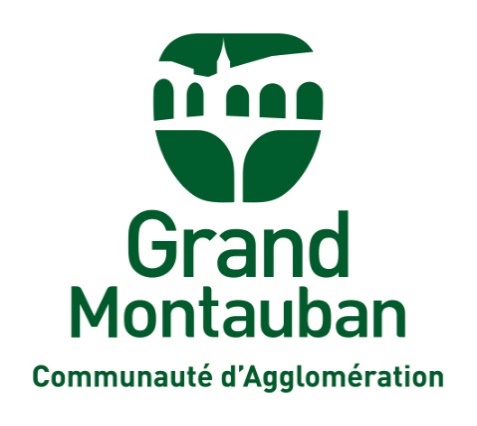 Appel à projet Start-Up Grand Montauban 2021 DOSSIER DE CANDIDATURE Projet ou Entreprise :Candidat (Nom/Prénom) : Date de naissance :Nationalité :Adresse :Téléphone :Email :Pièces à fournir au dépôt du dossier : □ Le dossier de candidature daté et signé□ CV du candidat et des membres de l’équipe fondatrice□ Une photocopie de la carte d'identité du candidatSi entreprise existante : □ Un extrait K‐Bis de votre société de moins de 3 mois□ Le bilan et compte de résultat de votre dernier exercice, validés par un expert-comptableSi entreprise non créée :□ Business plan (Etude de marché et prévisions financières) validé par un organisme professionnel (Chambres Consulaires, BGE, expert-comptable, etc…)Tout dossier incomplet sera considéré inéligible  L’entreprise : fiche d’identitéDate de création :Capital :Forme juridique :Siège social :Effectif :Site internet :Le candidat et l’équipeNombre de personnes dans le projet ou entreprise :Le candidatVotre situation (salarié, demandeur d’emploi, ...) : Votre dernier diplôme :Votre rôle dans le projet ou entreprise : Vos compétences et expériences clefs utiles au projet ou entreprise :Vos forces / faiblesses : Votre niveau d'engagement dans le projet ou entreprise (financier, disponibilité) :L’équipeRôle :Compétences et expériences clefs utiles au projet ou entreprise :Niveau d'engagement dans le projet ou entreprise (financier, disponibilité) :Le projetVotre projet en un tweet (140 caractères) :Votre innovation :Etat d’avancement de votre solution : Idée Produit fini :Votre offre : (produit/service, prix, réseau de distribution,…)Le marchéVotre marché :(caractéristiques, taille, dynamisme,…)A quels besoins du marché votre solution répond-elle ?Vos concurrents :Vos avantages concurrentiels :Votre Business ModelVotre modèle d’affaire :Vos prochaines actions, votre stratégie de développement :Quelques chiffresFonds propres investis ou levés :Besoins financiers :CA et résultat :Métriques spécifiques à votre activité :(nombre d’inscrits, de transactions, panier moyen…)Motivation(s)Pourquoi souhaitez-vous participer au programme ?Comment avez-vous connu ?Rappel des conditions d’éligibilité à l’appel à projet START UP GRAND MONTAUBAN (A REMPLIR PAR LE CONSEILLER) Autres Remarques : Dossier déposé le : Rdv avec un conseiller IMTG : Date et signature du candidat					Date et signature du Conseiller   RéaliséAnnée 1Année 2CA réalisé et prévisionnelRésultat réalisé et prévisionnelCritères d’éligibilité OUI NONLe projet correspond-il à la définition d’une start up mentionnée ci-dessous :« Une start-up est une jeune entreprise, souvent innovante, promise à une croissance importante et rapide. La start-up développe son offre par des activités de recherche et développement, et/ou d'étude de marché ou recherche de premiers débouchés commerciaux (rupture technologique ou nouveaux services - modèle d'affaires durable et profitable). Le critère de l'innovation ne semble pas définir pleinement la start-up »Le siège social de l’entreprise (créée ou en cours de création) est situé dans une commune du Grand Montauban :□ Montauban         □ Bressols           □ Saint-Nauphary          □ Corbarieu □ Montbeton      □ Albefeuille Lagarde     □ Villemade       □ Reyniès   □ Lamothe Capdeville     □ Lacourt-St-Pierre     □  EscatalensL’entreprise est en phase de création (la dotation sera remise contre K-Bis) ou immatriculée depuis moins de 3 ans à la date du dépôt du dossierInnovation, rupture technologique ou R&DMarché à créer, pas de concurrence, et en réponse à un besoin futurBesoin d’une levée de fonds significative  Business plan cohérent